The       Revocable TrustCertification of Trust ( Tex. Prop. Code § 114-086)The trustees of The ___________ Revocable Trust declare as follows: Part 1. Existence and Name of Trust/Grantors ______________, TTEE, called the grantor and trustee, created a Grantors’ Revocable Trust, known as The Selenite Rose Revocable Trust, by Declaration of Trust dated _____________, 20___. This trust has not been revoked, modified or amended in such a way that would contradict what is stated in this Certification of Trust and remains in full force and effect. Grantors’ address is: ________________________________________________________________________________Part 2. Amendment and Revocation The grantor may amend or revoke The Selenite Rose Revocable Trust at any time, without notifying any beneficiary. The power to revoke or amend the trust is personal to the grantor. A conservator, guardian or other person shall not exercise it on behalf of the grantor, unless the grantor specifically grants a power to revoke or amend the trust in a Durable Power of Attorney. Part 3. Trustees _____________________, TTEE, is the currently acting trustee of the trust. The trustees in office shall serve as trustees of all trusts created under the Declaration of Trust, including children’s subtrusts. Part 4. Title to Trust Assets Title to trust assets should be taken in the name of Sally Jo Reed, TTEE, trustee of The ________________________ Revocable Trust, dated _________________, 20___ 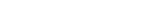 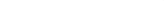 Part 5. Trustee’s Management Powers and Duties Powers Under State Law The trustees shall have all authority and powers allowed or conferred on a trustee under Kansas (state) law, subject to the trustees' fiduciary duty to the grantors and the beneficiaries. Specified Powers The trustees' powers include, but are not limited to: 1. The power to sell trust property, and to borrow money and to encumber trust property, including trust real estate, by mortgage, deed of trust or other method. 2. The power to manage trust real estate as if the trustee were the absolute owner of it, including the power to sell, lease (even if the lease term may extend beyond the period of any trust) or grant options to lease the property, to make repairs or alterations and to insure against loss. 3. The power to sell or grant options for the sale or exchange of any trust property, including stocks, bonds, debentures and any other form of security or security account, at public or private sale for cash or on credit. 4. The power to invest trust property in every kind of property and every kind of investment, including but not limited to bonds, debentures, notes, mortgages, stock options, futures and stocks, and including buying on margin. 5. The power to receive additional property from any source and add to any trust created by this Declaration of Trust. 6. The power to employ and pay reasonable fees to accountants, lawyers, investment experts or other professionals for information or advice relating to the trust. 7. The power to deposit and hold trust funds in both interest-bearing and non-interest-bearing accounts. 8. The power to deposit funds in bank or other accounts, whether or not they are insured by the FDIC. 9. The power to enter into electronic fund transfers or safe deposit arrangements with financial institutions. 10. The power to continue any business of either grantor. 11. The power to institute or defend legal actions concerning this trust or the grantors’ affairs. 12. The power to execute any documents necessary to administer any trust created by this Declaration of Trust. 13. The power to diversify investments, including authority to decide that some or all of the trust property need not produce income. This Certification of Trust is being signed by all currently acting trustees. _____________________________________ Dated: ______________ , Grantor and Trustee ACKNOWLEDGEMENT OF NOTARY PUBLIC STATE OF ______________
COUNTY OF ____________________
On this ________ day of ________________, ________, before me, ____________________, personally appeared _____________________, personally known to me (or proved to me on the basis of satisfactory evidence) to be the persons whose names are subscribed to the within instrument and acknowledged to me that the he/she/they have executed the same in their authorized capacities, and that by their signatures on the instrument the persons or the entity upon behalf of which the persons acted, executed the instrument. Notary Signature: ________________________________
The State of ______________ My commission expires: _____________ seal 